Summer Term 1: Week 5                                                                      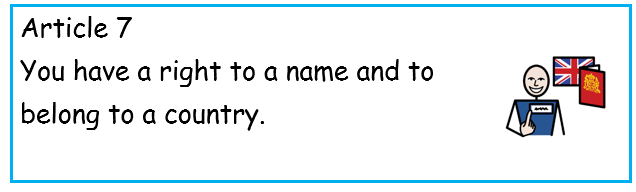 Sports challengeCan you write your own name challenge? Think of an activity for every letter. You can repeat the activity with a different number of reps to help! Can you create your own alphabet challenge for your family?A  5 star jumpsN  10 burpeesB  Touch the floor 5 timesO  Throw and catch a ball 10 timesC  5 spotty dogsP  Touch the floor 10 timesD  Run 1 lap of the gardenQ 10 tuck jumpsE  5 burpeesR  Throw and catch a ball 15 timesF  Throw and catch a ball 5 timesS  10 star jumpsG  5 tuck jumpsT  High knees for 10 secondsH  Touch the floor 15 timesU  Run 2 laps of the gardenI   Run on the spot for 10 secondsV  Run on the spot for 20 secondsJ  Run 3 laps of the gardenW  15 spotty dogsK  10 spotty dogsX  15 burpeesL  15 star jumpsY High knees for 20 secondsM DO THE MACARENA!Z  Run on the spot for 30 seconds